Oak Grove Farm Meeting Minutes – October 18, 2023In attendance:   John McAvoy, Sue McAvoy, Rob Elbery, Stephen MacInnes, Dave Werner, and Kathi SmithMeeting called to order at 6:30 PM Sue made a motion to approve the minutes from the September 14, 2023, meeting with edits. Dave seconded. All in favor.The re-seeding of the softball infield has been completed. The initial seeding was inadequate. The orange fencing will stay up for now to protect the grass.  John has a quote from Stumpy’s for tree removal at Oak Grove Farm. Discussion about taking the town trees off the list and removing the tree work on Ridge Street, reducing the quote to $8,800.  We can split the amount between a few accounts.  Dave made a motion to accept Section A of the Stumpys’ bid, plus adding the sugar maple by the trail sign.  Steve seconded. All in favor. Dave would like to purchase an electric pruning saw and hedge clippers to work on certain areas around Oak Grove Farm.Steve offered to aerate the fields soon.  John will purchase lime and it will be spread after soccer season.  The last soccer game is scheduled for November 11, 2023.Dave gave a trail update.  We should look at improving drainage on certain parts of the trail within the next few months.  If Oak Grove Farm purchases the needed gravel/materials hopefully, we can get an outside company at a day rate to spread the gravel. We are waiting for quotes.  The existing boardwalks are 20 years old, and we should have a plan for replacement/repair.John has ordered replacement parts for the playground fixtures from O’Brien and Sons.John will ask the D.P.W. if anyone has time to cut the bowl before the McCarthy fundraiser in case they need to use for additional parking. The fire department has installed the AED machine at Oak Grove Farm. Lengthy discussion about field user rates for Oak Grove Farm.  Sue had a history of what the Maple Clubs were paying in the past, what Millis Soccer Club has paid over the years and what other towns charge for field use.   Some towns charge a flat fee for the season, while others charge per player.  The members will research more information about field user fees for the next meeting.  Dave made a motion to adjourn the meeting at 9:00 PM. Sue seconded. All in favor.The next meeting is scheduled for Wednesday, November 15, 2023, at 6:30 PM in Room 206.Respectfully submitted,Kathi Smith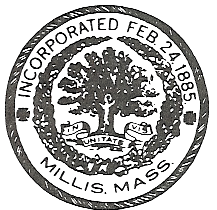 TOWN OF MILLISOAK GROVE FARM COMMISSION900 Main Street • Millis, MA 02054